ANEXO 1
1.- DATOS GENERALES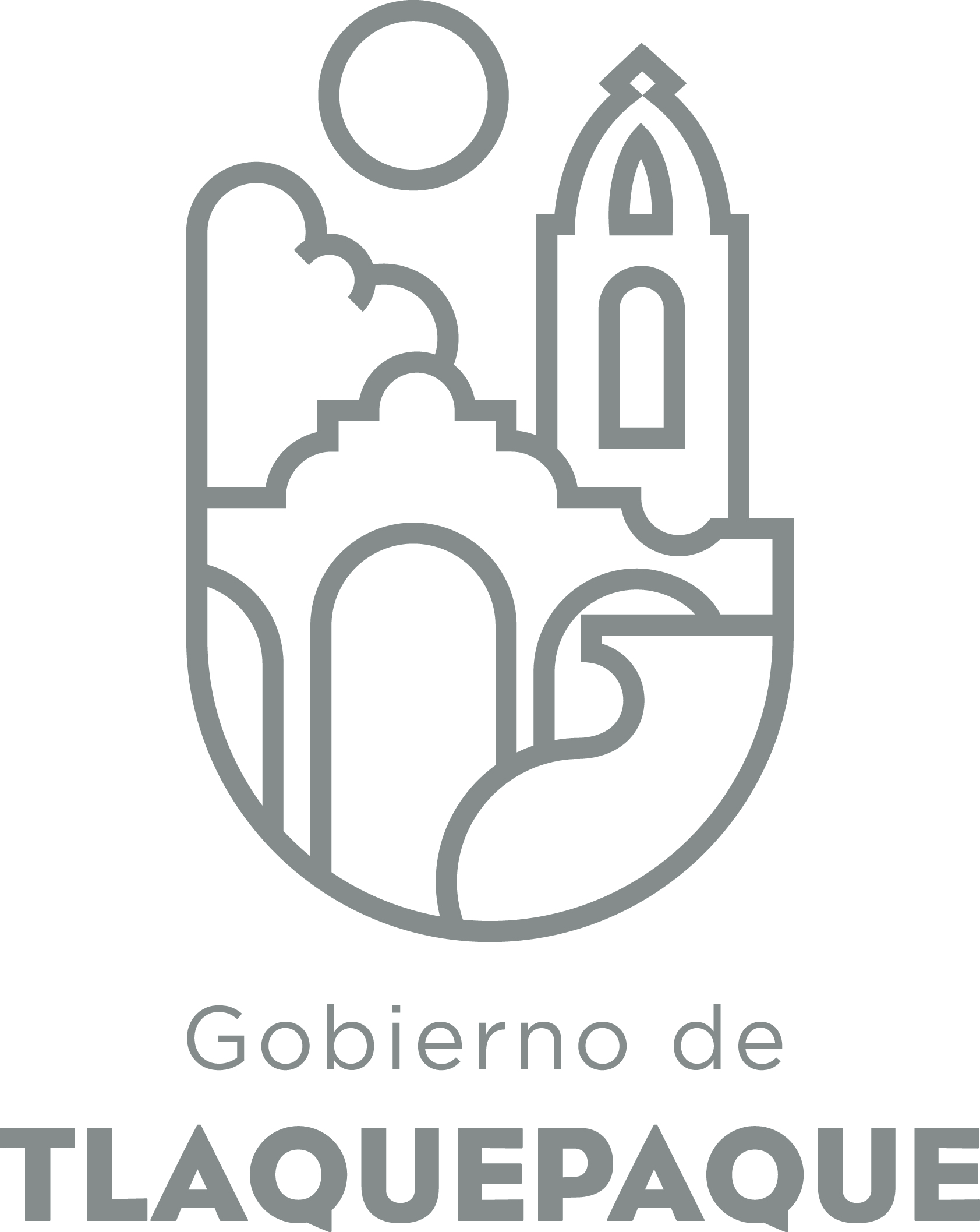 ANEXO 22.- OPERACIÓN DE LA PROPUESTAElaborado por: DGPP / PP / PLVDIRECCIÓN GENERAL DE POLÍTICAS PÚBLICASCARATULA PARA LA ELABORACIÓN DE PROYECTOS.A)Nombre del programa/proyecto/servicio/campañaA)Nombre del programa/proyecto/servicio/campañaA)Nombre del programa/proyecto/servicio/campañaA)Nombre del programa/proyecto/servicio/campaña Gestión Interna de la Secretaría   Gestión Interna de la Secretaría   Gestión Interna de la Secretaría   Gestión Interna de la Secretaría   Gestión Interna de la Secretaría   Gestión Interna de la Secretaría  EjeEjeB) Dirección o Área ResponsableB) Dirección o Área ResponsableB) Dirección o Área ResponsableB) Dirección o Área ResponsableSecretaria del AyuntamientoSecretaria del AyuntamientoSecretaria del AyuntamientoSecretaria del AyuntamientoSecretaria del AyuntamientoSecretaria del AyuntamientoEstrategiaEstrategiaC)  Problemática que atiende la propuestaC)  Problemática que atiende la propuestaC)  Problemática que atiende la propuestaC)  Problemática que atiende la propuestaPermite a la secretaría ¿del ayuntamiento llevar un registro del control de los oficios y actividades que se realizan.Permite a la secretaría ¿del ayuntamiento llevar un registro del control de los oficios y actividades que se realizan.Permite a la secretaría ¿del ayuntamiento llevar un registro del control de los oficios y actividades que se realizan.Permite a la secretaría ¿del ayuntamiento llevar un registro del control de los oficios y actividades que se realizan.Permite a la secretaría ¿del ayuntamiento llevar un registro del control de los oficios y actividades que se realizan.Permite a la secretaría ¿del ayuntamiento llevar un registro del control de los oficios y actividades que se realizan.Línea de AcciónLínea de AcciónC)  Problemática que atiende la propuestaC)  Problemática que atiende la propuestaC)  Problemática que atiende la propuestaC)  Problemática que atiende la propuestaPermite a la secretaría ¿del ayuntamiento llevar un registro del control de los oficios y actividades que se realizan.Permite a la secretaría ¿del ayuntamiento llevar un registro del control de los oficios y actividades que se realizan.Permite a la secretaría ¿del ayuntamiento llevar un registro del control de los oficios y actividades que se realizan.Permite a la secretaría ¿del ayuntamiento llevar un registro del control de los oficios y actividades que se realizan.Permite a la secretaría ¿del ayuntamiento llevar un registro del control de los oficios y actividades que se realizan.Permite a la secretaría ¿del ayuntamiento llevar un registro del control de los oficios y actividades que se realizan.No. de PP EspecialNo. de PP EspecialD) Ubicación Geográfica / Cobertura  de ColoniasD) Ubicación Geográfica / Cobertura  de ColoniasD) Ubicación Geográfica / Cobertura  de ColoniasD) Ubicación Geográfica / Cobertura  de ColoniasMunicipio de Tlaquepaque Municipio de Tlaquepaque Municipio de Tlaquepaque Municipio de Tlaquepaque Municipio de Tlaquepaque Municipio de Tlaquepaque  Indicador ASE Indicador ASED) Ubicación Geográfica / Cobertura  de ColoniasD) Ubicación Geográfica / Cobertura  de ColoniasD) Ubicación Geográfica / Cobertura  de ColoniasD) Ubicación Geográfica / Cobertura  de ColoniasMunicipio de Tlaquepaque Municipio de Tlaquepaque Municipio de Tlaquepaque Municipio de Tlaquepaque Municipio de Tlaquepaque Municipio de Tlaquepaque ZAPZAPE) Nombre del Enlace o ResponsableE) Nombre del Enlace o ResponsableE) Nombre del Enlace o ResponsableE) Nombre del Enlace o ResponsableMtro.  José Luis Salazar Martínez Secretario Enlace Carolina Jiménez Estrella                               Correo: actasyacuerdostlaq@gmail.comTel. 1057-6314Mtro.  José Luis Salazar Martínez Secretario Enlace Carolina Jiménez Estrella                               Correo: actasyacuerdostlaq@gmail.comTel. 1057-6314Mtro.  José Luis Salazar Martínez Secretario Enlace Carolina Jiménez Estrella                               Correo: actasyacuerdostlaq@gmail.comTel. 1057-6314Mtro.  José Luis Salazar Martínez Secretario Enlace Carolina Jiménez Estrella                               Correo: actasyacuerdostlaq@gmail.comTel. 1057-6314Mtro.  José Luis Salazar Martínez Secretario Enlace Carolina Jiménez Estrella                               Correo: actasyacuerdostlaq@gmail.comTel. 1057-6314Mtro.  José Luis Salazar Martínez Secretario Enlace Carolina Jiménez Estrella                               Correo: actasyacuerdostlaq@gmail.comTel. 1057-6314Vinc al PNDVinc al PNDF) Objetivo específicoF) Objetivo específicoF) Objetivo específicoF) Objetivo específico  Tener el  registro del control de actividades que se realizan dentro de la secretaría   Tener el  registro del control de actividades que se realizan dentro de la secretaría   Tener el  registro del control de actividades que se realizan dentro de la secretaría   Tener el  registro del control de actividades que se realizan dentro de la secretaría   Tener el  registro del control de actividades que se realizan dentro de la secretaría   Tener el  registro del control de actividades que se realizan dentro de la secretaría Vinc al PEDVinc al PEDF) Objetivo específicoF) Objetivo específicoF) Objetivo específicoF) Objetivo específico  Tener el  registro del control de actividades que se realizan dentro de la secretaría   Tener el  registro del control de actividades que se realizan dentro de la secretaría   Tener el  registro del control de actividades que se realizan dentro de la secretaría   Tener el  registro del control de actividades que se realizan dentro de la secretaría   Tener el  registro del control de actividades que se realizan dentro de la secretaría   Tener el  registro del control de actividades que se realizan dentro de la secretaría Vinc al PMetDVinc al PMetDG) Perfil de la población atendida o beneficiariosG) Perfil de la población atendida o beneficiariosG) Perfil de la población atendida o beneficiariosG) Perfil de la población atendida o beneficiariosCiudadanos del municipio de San Pedro Tlaquepaque Ciudadanos del municipio de San Pedro Tlaquepaque Ciudadanos del municipio de San Pedro Tlaquepaque Ciudadanos del municipio de San Pedro Tlaquepaque Ciudadanos del municipio de San Pedro Tlaquepaque Ciudadanos del municipio de San Pedro Tlaquepaque Ciudadanos del municipio de San Pedro Tlaquepaque Ciudadanos del municipio de San Pedro Tlaquepaque Ciudadanos del municipio de San Pedro Tlaquepaque Ciudadanos del municipio de San Pedro Tlaquepaque H) Tipo de propuestaH) Tipo de propuestaH) Tipo de propuestaH) Tipo de propuestaH) Tipo de propuestaJ) No de BeneficiariosJ) No de BeneficiariosK) Fecha de InicioK) Fecha de InicioK) Fecha de InicioFecha de CierreFecha de CierreFecha de CierreFecha de CierreProgramaCampañaServicioProyectoProyectoHombresMujeres permanente permanente permanente  permanente   permanente   permanente   permanente       *FedEdoMpioxxxxI) Monto total estimadoI) Monto total estimadoI) Monto total estimadoFuente de financiamientoFuente de financiamientoA)Actividades a realizar para la obtención del producto esperado Recepción de oficiosEnvió de oficios Recepción de oficiosEnvió de oficios Recepción de oficiosEnvió de oficios Recepción de oficiosEnvió de oficios Recepción de oficiosEnvió de oficios Recepción de oficiosEnvió de oficios Recepción de oficiosEnvió de oficios Recepción de oficiosEnvió de oficios Recepción de oficiosEnvió de oficios Recepción de oficiosEnvió de oficios Recepción de oficiosEnvió de oficios Recepción de oficiosEnvió de oficios Recepción de oficiosEnvió de oficios Recepción de oficiosEnvió de oficios B) Principal producto esperado (base para el establecimiento de metas)Libro de control de oficios y certificaciones Libro de control de oficios y certificaciones Libro de control de oficios y certificaciones Libro de control de oficios y certificaciones Libro de control de oficios y certificaciones Libro de control de oficios y certificaciones Libro de control de oficios y certificaciones Libro de control de oficios y certificaciones Libro de control de oficios y certificaciones Libro de control de oficios y certificaciones Libro de control de oficios y certificaciones Libro de control de oficios y certificaciones Libro de control de oficios y certificaciones Libro de control de oficios y certificaciones Indicador de Resultados vinculado al PMD según Línea de Acción Indicador vinculado a los Objetivos de Desarrollo Sostenible AlcanceCorto PlazoCorto PlazoCorto PlazoMediano PlazoMediano PlazoMediano PlazoMediano PlazoMediano PlazoMediano PlazoMediano PlazoLargo PlazoLargo PlazoLargo PlazoLargo PlazoAlcanceC) Valor Inicial de la MetaValor final de la MetaValor final de la MetaValor final de la MetaValor final de la MetaValor final de la MetaValor final de la Meta0Número de oficios enviados Número de oficios recibidos  Número de oficios enviados Número de oficios recibidos  Número de oficios enviados Número de oficios recibidos  Número de oficios enviados Número de oficios recibidos  Número de oficios enviados Número de oficios recibidos  Número de oficios enviados Número de oficios recibidos  Clave de presupuesto determinada en Finanzas para la etiquetación de recursosClave de presupuesto determinada en Finanzas para la etiquetación de recursosClave de presupuesto determinada en Finanzas para la etiquetación de recursosClave de presupuesto determinada en Finanzas para la etiquetación de recursosClave de presupuesto determinada en Finanzas para la etiquetación de recursosClave de presupuesto determinada en Finanzas para la etiquetación de recursosClave de presupuesto determinada en Finanzas para la etiquetación de recursosCronograma Anual  de ActividadesCronograma Anual  de ActividadesCronograma Anual  de ActividadesCronograma Anual  de ActividadesCronograma Anual  de ActividadesCronograma Anual  de ActividadesCronograma Anual  de ActividadesCronograma Anual  de ActividadesCronograma Anual  de ActividadesCronograma Anual  de ActividadesCronograma Anual  de ActividadesCronograma Anual  de ActividadesCronograma Anual  de ActividadesCronograma Anual  de ActividadesCronograma Anual  de ActividadesD) Actividades a realizar para la obtención del producto esperado ENEFEBMARMARABRMAYMAYJUNJULAGSSEPOCTNOVDICRecepción de oficios**************Envió de oficios **************